「ねそプロ SNSを作ろう」の使い方　SNS画面を作成します　　　　　　　　　　　　　　　　　　　　　　　　　　　(1)　『画面に表示　スタート』を中央エリアにドラッグします。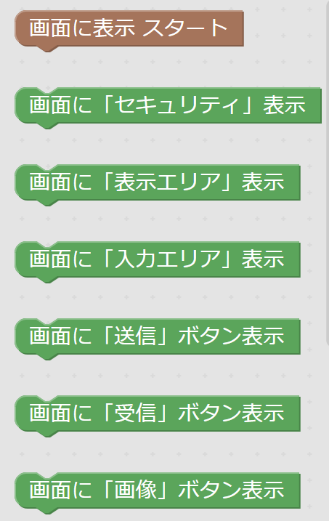 (2)　下に、『画面に「セキュリティ」表示』を結合(3)　『画面に「表示エリア」表示』を結合(4)　『画面に「入力エリア」表示』を結合(5)　『画面に「送信」ボタン表示』を結合させます(6)　上方にある「実行」を押します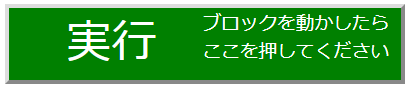 　　→右側にSNS画面が表示されます(7)　『画面に「受信」ボタン表示』を結合させます(8)　『画面に「画像」ボタン表示』を結合させます。　『「送信」ボタンが押された』のプログラミング　　　　　　　　　　　　　　　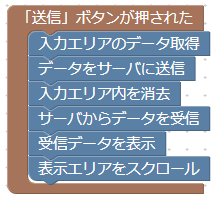 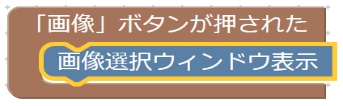 　となりの人とSNSで情報交換　　　　(1)　となりの人と、「アドレス」の番号（文字）を同じものにします。　(2)　となりの人と、「セキュリティ数値」に同じ値を入れます　(3)　「実行」を押します。　(4)　「送信」を押して確かめてみましょう。　クラス全体とSNSで情報交換　　　　・　クラス全体で「セキュリティ数値」を同じ値にします　タイマーを使って自動受信させる　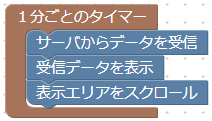 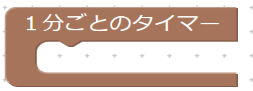 　↓完成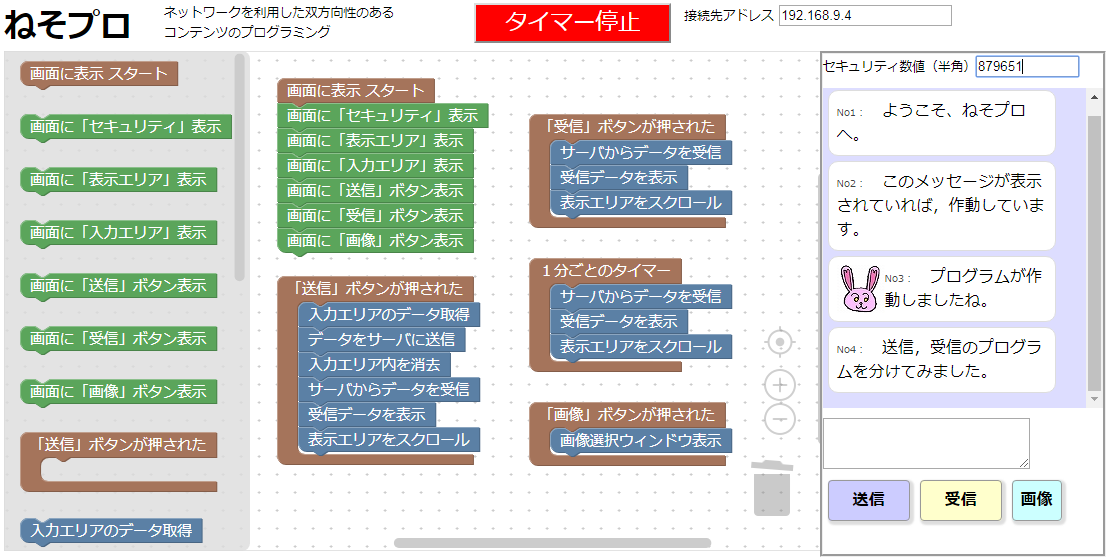 　　年　　　組　　　番　　氏名　　　　　　　　　　　　☆　SNSはSocial Networking Serviceの略語です。「ソーシャル（社会的な）ネットワーキング（繋がりを）サービス（提供する）」１　SNSの利点（便利なこと）は？２　学習目標３　SNSを利用するときの注意点は？４　作成した「受信プログラム」を書きなさい５　さらに、付け加えたい機能は？６　SNSをプログラミングで作成してみた感想